Підстава: пункт 4-1 постанови Кабінету Міністрів України від 11 жовтня 2016 р. № 710 «Про ефективне використання державних коштів» Обґрунтування на виконання вимог Постанови КМУ від 11.10.2016 № 710:Враховуючи зазначене, замовник прийняв рішення стосовно застосування таких технічних та якісних характеристик предмета закупівлі:СпецифікаціяТехнологія «Поводження з побутовими відходами» від 15.10.2020 № 59-35-9, також розміщена на офіційному сайті ДП МА «Бориспіль» в мережі Інтернет за посиланням:https://kbp.aero/wp-content/uploads/2020/11/59-35-9%20.pdfДодаток 12 до Технології «Правила руху транспортних засобів на аеродромі Київ (Бориспіль) (ПРТЗА)» від 24.06.2020 № 12-35-37, розміщений на офіційному сайті ДП МА «Бориспіль» в мережі Інтернет за посиланням:https://kbp.aero/wp-content/uploads/2020/11/%D0%9F%D0%A0%D0%A2%D0%97%D0%90_%D0%95%D0%BB.%D0%BF%D1%80%D0%B8%D0%BC%D1%96%D1%80%D0%BD%D0%B8%D0%BA.pdfВиконавець повинен надати Замовнику Послуги, вимоги до яких та якість яких відповідає умовам вимогам: 	- Закону України «Про відходи» від 05.03.1998 № 187/98-ВР;	- Закону України «Про забезпечення санітарного та епідемічного благополуччя населення» від 24.02.1994 №4004-ХІІ;	- Закону України «Про охорону навколишнього природного середовища» від 25.06.1991 № 1264-XII;	- Постанови КМУ від 10.12.2008 №1070 з «Про затвердження Правил надання послуг з поводження з побутовими відходами»; 	- «Методики роздільного збирання побутових відходів», затвердженої наказом Міністерства регіонального розвитку, будівництва та житлово-комунального господарства України» від 01.08.2011 № 133;	- Технології «Поводження з побутовими відходами» від 15.10.2020 № 59-35-9 (розміщена на офіційному сайті ДП МА «Бориспіль» в мережі Інтернет за посиланням: https://kbp.aero/wp-content/uploads/2020/11/59-35-9%20.pdf), далі – Технологія;	- Додатку 12 до Технології «Правила руху транспортних засобів на аеродромі Київ (Бориспіль) (ПРТЗА)» від 24.06.2020 № 12-35-37, розміщений на офіційному сайті ДП МА «БОРИСПІЛЬ» в мережі Інтернет за посиланням: https://kbp.aero/wp-content/uploads/2020/11/%D0%9F%D0%A0%D0%A2%D0%97%D0%90_%D0%95%D0%BB.%D0%BF%D1%80%D0%B8%D0%BC%D1%96%D1%80%D0%BD%D0%B8%D0%BA.pdf.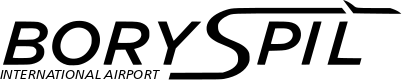 ДЕРЖАВНЕ ПІДПРИЄМСТВО«МІЖНАРОДНИЙ АЕРОПОРТ «БОРИСПІЛЬ» 08300, Україна, Київська обл., Бориспільський район, село Гора, вулиця Бориспіль -7, код 20572069, юридична особа/ суб'єкт господарювання, який здійснює діяльність в окремих сферах господарювання, зазначених у п. 4 ч.1 ст. 2 Закону України «Про публічні закупівлі»Обґрунтування технічних та якісних характеристик предмета закупівлі та очікуваної вартості предмета закупівліОбґрунтування технічних та якісних характеристик предмета закупівлі та очікуваної вартості предмета закупівліПункт КошторисуНазва предмета закупівлі із зазначенням коду за Єдиним закупівельним словникомОчікувана вартість предмета закупівлі згідно річного плану закупівельОчікувана вартість предмета закупівлі згідно ОГОЛОШЕННЯ про проведення відкритих торгівІдентифікатор процедури закупівліп. 28.12 (2023)Послуги з поводження з побутовими відходами, код ДК021-2015: 90510000-5 — Утилізація / видалення сміття та поводження зі сміттям 1 000 000,00 грн. з ПДВ833 333,33грн. без ПДВ UA-2023-01-25-014403-a 1Обґрунтування технічних та якісних характеристик предмета закупівліДля розрахунку обсягів Послуги у 2023 році були задіяні Акти надання послуг з максимальною кількістю виконання перевезень ПВ та ВГВ та враховані потреби суміжних служб аеропорту.Поводження з побутовими відходами за видами (групами) з місць зберігання – 2 500 м³;Поводження з великогабаритними відходами - 1 200 м³.2Обґрунтування очікуваної вартості предмета закупівліВизначення очікуваної вартості здійснено на підставі Положення про порядок визначення очікуваної вартості предмета закупівлі, затвердженого наказом Генерального директора від 17.05.2022 №50-06-1. Очікувана вартість закупівлі сформована на підставі моніторингу (отриманих комерційних пропозицій).№ п/пНайменування ПослугиОдиницявиміруКількістьТехнічні та якісні характеристики предмета закупівлі1Поводження з побутовими відходами за видами (групами) з місць зберіганням32 500Відповідно до Технології «Поводження з побутовими відходами» від 15.10.2020 р. № 59-35-92Поводження з великогабаритними відходамим31 200Відповідно до Технології «Поводження з побутовими відходами» від 15.10.2020 р. № 59-35-9